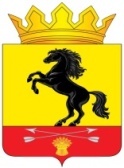                 АДМИНИСТРАЦИЯМУНИЦИПАЛЬНОГО ОБРАЗОВАНИЯ       НОВОСЕРГИЕВСКИЙ РАЙОН         ОРЕНБУРГСКОЙ ОБЛАСТИ                 ПОСТАНОВЛЕНИЕ_12.01.2024________ №  ____13-п__________                  п. НовосергиевкаО внесении изменений в постановление администрации Новосергиевского района от 14.08.2017 № 832-п «Об утверждении административного регламента»В   соответствии  с  Федеральным законом от 27 июля 2010 года№ 210-ФЗ «Об организации предоставления государственных и муниципальных услуг» и постановлением Правительства Оренбургской области от 15 июля 2016 года № 525-п «О переводе в электронный вид государственных услуг и типовых муниципальных услуг, предоставляемых в Оренбургской области»:Внести в постановление администрации Новосергиевского района от 14.08.2017 № 832-п  «Об утверждении административного регламента» (в редакции от 02.10.2019г., 05.02.2021г., 23.03.2022г.) следующие изменения:- во втором абзаце подраздела 2.4. «Срок предоставления типовой муниципальной услуги» раздела II. «Стандарт предоставления типовой муниципальной услуги» слова «…не более чем 10 рабочих дней…» заменить словами «…не более чем 9 рабочих дней…».Контроль  за исполнением настоящего постановления возложить на  исполняющего обязанности заместителя главы  администрации района по экономическим вопросам.Настоящее постановление вступает в силу с момента подписания  и подлежит опубликованию  (обнародованию)  на портале НПА муниципальных образований Новосергиевского района Оренбургской области (сетевое издание) novosergievka.org..Заместитель главы администрации района - руководитель аппарата                                                                                      Р.Г.ГайсинРазослано: Кривошеевой И.И., Рыжову А.В., Борисовой С.В., юристу, МФЦ,  орготделу, прокурору. 